ПРАВИТЕЛЬСТВО МОСКОВСКОЙ ОБЛАСТИРАСПОРЯЖЕНИЕот 1 сентября 2016 г. N 206-РПО КООРДИНАЦИОННОМ СОВЕТЕ ПРИ ПРАВИТЕЛЬСТВЕ МОСКОВСКОЙОБЛАСТИ ПО ОРГАНИЗАЦИИ ДОСТУПА СОЦИАЛЬНО ОРИЕНТИРОВАННЫХНЕКОММЕРЧЕСКИХ ОРГАНИЗАЦИЙ И НЕГОСУДАРСТВЕННЫХ ОРГАНИЗАЦИЙ,ОСУЩЕСТВЛЯЮЩИХ СВОЮ ДЕЯТЕЛЬНОСТЬ В СОЦИАЛЬНОЙ СФЕРЕ,К БЮДЖЕТНЫМ СРЕДСТВАМ, ВЫДЕЛЯЕМЫМ НА ПРЕДОСТАВЛЕНИЕ УСЛУГНАСЕЛЕНИЮ МОСКОВСКОЙ ОБЛАСТИ В СОЦИАЛЬНОЙ СФЕРЕВ целях реализации мероприятий по обеспечению поэтапного доступа социально ориентированных некоммерческих организаций и негосударственных организаций, осуществляющих деятельность в социальной сфере, к бюджетным средствам, выделяемым на предоставление услуг населению Московской области в социальной сфере:1. Образовать Координационный совет при Правительстве Московской области по организации доступа социально ориентированных некоммерческих организаций и негосударственных организаций, осуществляющих свою деятельность в социальной сфере, к бюджетным средствам, выделяемым на предоставление услуг населению Московской области в социальной сфере (далее - Координационный совет).2. Утвердить прилагаемые:1) состав Координационного совета;2) Положение о Координационном совете.3. Определить Министерство социального развития Московской области уполномоченным органом государственной власти Московской области, ответственным за подготовку плана мероприятий Московской области по обеспечению поэтапного доступа социально ориентированных некоммерческих организаций и негосударственных организаций, осуществляющих свою деятельность в социальной сфере, к бюджетным средствам, выделяемым на предоставление услуг населению Московской области в социальной сфере.4. Главному управлению по информационной политике Московской области обеспечить официальное опубликование настоящего распоряжения в газете "Ежедневные новости. Подмосковье" и размещение (опубликование) на сайте Правительства Московской области в Интернет-портале Правительства Московской области.5. Контроль за выполнением настоящего распоряжения возложить на Вице-губернатора Московской области Каклюгину И.А.(п. 5 в ред. распоряжения Правительства МО от 20.09.2023 N 654-РП)Губернатор Московской областиА.Ю. ВоробьевУтвержденраспоряжением ПравительстваМосковской областиот 1 сентября 2016 г. N 206-РПСОСТАВКООРДИНАЦИОННОГО СОВЕТА ПРИ ПРАВИТЕЛЬСТВЕ МОСКОВСКОЙ ОБЛАСТИПО ОРГАНИЗАЦИИ ДОСТУПА СОЦИАЛЬНО ОРИЕНТИРОВАННЫХНЕКОММЕРЧЕСКИХ ОРГАНИЗАЦИЙ И НЕГОСУДАРСТВЕННЫХ ОРГАНИЗАЦИЙ,ОСУЩЕСТВЛЯЮЩИХ СВОЮ ДЕЯТЕЛЬНОСТЬ В СОЦИАЛЬНОЙ СФЕРЕ,К БЮДЖЕТНЫМ СРЕДСТВАМ, ВЫДЕЛЯЕМЫМ НА ПРЕДОСТАВЛЕНИЕ УСЛУГНАСЕЛЕНИЮ МОСКОВСКОЙ ОБЛАСТИ В СОЦИАЛЬНОЙ СФЕРЕУтвержденораспоряжением ПравительстваМосковской областиот 1 сентября 2016 г. N 206-РППОЛОЖЕНИЕО КООРДИНАЦИОННОМ СОВЕТЕ ПРИ ПРАВИТЕЛЬСТВЕ МОСКОВСКОЙОБЛАСТИ ПО ОРГАНИЗАЦИИ ДОСТУПА СОЦИАЛЬНО ОРИЕНТИРОВАННЫХНЕКОММЕРЧЕСКИХ ОРГАНИЗАЦИЙ И НЕГОСУДАРСТВЕННЫХ ОРГАНИЗАЦИЙ,ОСУЩЕСТВЛЯЮЩИХ СВОЮ ДЕЯТЕЛЬНОСТЬ В СОЦИАЛЬНОЙ СФЕРЕ,К БЮДЖЕТНЫМ СРЕДСТВАМ, ВЫДЕЛЯЕМЫМ НА ПРЕДОСТАВЛЕНИЕ УСЛУГНАСЕЛЕНИЮ МОСКОВСКОЙ ОБЛАСТИ В СОЦИАЛЬНОЙ СФЕРЕI. Общие положения1. Координационный совет при Правительстве Московской области по организации доступа социально ориентированных некоммерческих организаций и негосударственных организаций, осуществляющих свою деятельность в социальной сфере, к бюджетным средствам, выделяемым на предоставление услуг населению Московской области в социальной сфере (далее - Координационный совет), образован в целях осуществления взаимодействия центральных исполнительных органов Московской области, органов местного самоуправления муниципальных образований Московской области, общественных палат, социально ориентированных некоммерческих организаций, негосударственных организаций, направленного на обеспечение поэтапного доступа социально ориентированных некоммерческих организаций и негосударственных организаций, осуществляющих деятельность в социальной сфере, к бюджетным средствам, выделяемым на предоставление услуг населению Московской области в социальной сфере.(в ред. распоряжения Правительства МО от 20.09.2023 N 654-РП)2. Координационный совет в своей деятельности руководствуется законодательством Российской Федерации, законодательством Московской области и настоящим Положением.3. Положение о Координационном совете и его состав утверждаются распоряжением Правительства Московской области.II. Основные задачи Координационного совета4. Основными задачами Координационного совета являются:координация деятельности центральных исполнительных органов Московской области и органов местного самоуправления муниципальных образований Московской области по обеспечению поэтапного доступа социально ориентированных некоммерческих организаций и негосударственных организаций, осуществляющих деятельность в социальной сфере (далее соответственно - социально ориентированные некоммерческие организации и негосударственные организации), к бюджетным средствам, выделяемым на предоставление услуг населению Московской области в социальной сфере;(в ред. распоряжения Правительства МО от 20.09.2023 N 654-РП)содействие центральным исполнительным органам Московской области и органам местного самоуправления муниципальных образований Московской области в осуществлении функций по разработке и реализации мер по поддержке социально ориентированных некоммерческих организаций и негосударственных организаций;(в ред. распоряжения Правительства МО от 20.09.2023 N 654-РП)создание условий для применения наиболее эффективных услуг в социальной сфере, предоставляемых социально ориентированными некоммерческими организациями и негосударственными организациями;создание равных условий доступа социально ориентированных некоммерческих организаций и негосударственных организаций к предоставлению населению Московской области услуг в социальной сфере;повышение эффективности бюджетных расходов Московской области на предоставление услуг в социальной сфере;развитие конкуренции в сфере предоставления услуг в социальной сфере;развитие и распространение лучших практик по предоставлению населению услуг в социальной сфере, внедрение в практику инновационных социальных технологий, реализуемых социально ориентированными некоммерческими организациями и негосударственными организациями;развитие эффективных механизмов поддержки деятельности социально ориентированных некоммерческих организаций и негосударственных организаций, в том числе социально ориентированных некоммерческих организаций - исполнителей общественно полезных услуг;(в ред. распоряжения Правительства МО от 29.11.2019 N 979-РП)содействие развитию добровольчества в социальной сфере.III. Права Координационного совета5. Координационный совет для решения возложенных на него задач имеет право:запрашивать и получать необходимые материалы от центральных исполнительных органов Московской области и органов местного самоуправления муниципальных образований Московской области, общественных объединений, научных и других организаций;(в ред. распоряжения Правительства МО от 20.09.2023 N 654-РП)приглашать на свои заседания должностных лиц центральных исполнительных органов Московской области и органов местного самоуправления муниципальных образований Московской области, представителей научных и других организаций;(в ред. распоряжения Правительства МО от 20.09.2023 N 654-РП)направлять своих представителей для участия в проводимых федеральными органами государственной власти, органами государственной власти субъектов Российской Федерации, органами местного самоуправления муниципальных образований Московской области, общественными объединениями и другими организациями мероприятиях, на которых обсуждаются вопросы, касающиеся деятельности Координационного совета;привлекать к работе Координационного совета специалистов на безвозмездной основе;вносить предложения Правительству Московской области по вопросам, относящимся к компетенции Координационного совета;абзац утратил силу. - Распоряжение Правительства МО от 08.09.2021 N 739-РП.рассматривать ежегодный отчет о ходе реализации комплексного плана мероприятий Московской области по обеспечению доступа негосударственных организаций, осуществляющих деятельность в социальной сфере, к бюджетным средствам и принимать решения по итогам его рассмотрения.(абзац введен распоряжением Правительства МО от 08.09.2021 N 739-РП)IV. Организация работы Координационного совета6. Координационный совет формируется в составе председателя, заместителя председателя и членов Координационного совета. Члены Координационного совета принимают участие в его работе на общественных началах.7. Председателем Координационного совета является Вице-губернатор Московской области.(п. 7 в ред. распоряжения Правительства МО от 20.09.2023 N 654-РП)8. Координационный совет в соответствии с возложенными на него задачами может создавать из числа своих членов, а также из числа привлеченных к его работе специалистов, не входящих в состав Координационного совета, постоянные и временные комиссии (рабочие группы).Руководители комиссий (рабочих групп) и их состав утверждаются председателем Координационного совета.9. Заседания Координационного совета проводятся не реже 1 раза в полгода.10. Заседания Координационного совета ведет председатель Координационного совета либо по его поручению заместитель председателя Координационного совета.11. Заседание Координационного совета считается правомочным, если на нем присутствует более половины его членов. В случае невозможности личного участия члена Координационного совета в заседании он имеет право изложить свое мнение по рассматриваемому вопросу в письменной форме.12. Решения Координационного совета принимаются открытым голосованием и считаются принятыми, если за них проголосовало более половины членов Координационного совета, присутствовавших на заседании. При равенстве голосов членов голос председательствующего на заседании является решающим.13. Решения Координационного совета оформляются протоколом, который подписывает председатель Координационного совета либо лицо, председательствующее на Координационном совете.14. Решения Координационного совета направляются в центральные исполнительные органы Московской области, органы местного самоуправления муниципальных образований Московской области и организации. Для реализации решений Координационного совета могут даваться поручения председателем Координационного совета.(в ред. распоряжения Правительства МО от 20.09.2023 N 654-РП)15. Организационно-техническое и информационное обеспечение деятельности Координационного совета осуществляет Министерство социального развития Московской области.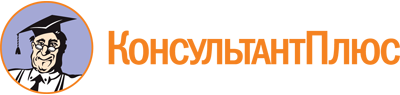 Распоряжение Правительства МО от 01.09.2016 N 206-РП
(ред. от 20.09.2023)
"О Координационном совете при Правительстве Московской области по организации доступа социально ориентированных некоммерческих организаций и негосударственных организаций, осуществляющих свою деятельность в социальной сфере, к бюджетным средствам, выделяемым на предоставление услуг населению Московской области в социальной сфере"
(вместе с "Положением о Координационном совете при Правительстве Московской области по организации доступа социально ориентированных некоммерческих организаций и негосударственных организаций, осуществляющих свою деятельность в социальной сфере, к бюджетным средствам, выделяемым на предоставление услуг населению Московской области в социальной сфере")Документ предоставлен КонсультантПлюс

www.consultant.ru

Дата сохранения: 19.11.2023
 Список изменяющих документов(в ред. распоряжений Правительства МО от 24.07.2018 N 455-РП,от 05.08.2019 N 634-РП, от 29.11.2019 N 979-РП, от 30.11.2020 N 888-РП,от 08.09.2021 N 739-РП, от 20.09.2023 N 654-РП)Список изменяющих документов(в ред. распоряжений Правительства МО от 24.07.2018 N 455-РП,от 05.08.2019 N 634-РП, от 29.11.2019 N 979-РП, от 30.11.2020 N 888-РП,от 08.09.2021 N 739-РП, от 20.09.2023 N 654-РП)Каклюгина И.А.-Вице-губернатор Московской области (председатель Координационного совета)Духин В.В.-заместитель Председателя Правительства Московской области (заместитель председателя Координационного совета)Гундеров И.А.-Председатель правления Московской областной общественной организации инвалидов "Колесница" (по согласованию)Ермилов Е.Б.-начальник управления по вопросам социального обслуживания населения и реабилитации инвалидов Министерства социального развития Московской области (секретарь Координационного совета)"Кадырова Э.Я.-первый заместитель министра экономики и финансов Московской областиПрянчиков Д.А.-заместитель министра экономики и финансов Московской областиШимко А.В.-первый заместитель министра культуры и туризма Московской областиБозриков С.В.-заместитель министра имущественных отношений Московской областиВойтас И.Б.-директор Государственного бюджетного учреждения Московской области "Центр инноваций социальной сферы"Дюкова К.В.-первый заместитель министра информационных и социальных коммуникаций Московской областиЛисятникова Л.Л.-начальник Управления поддержки и развития предпринимательства Министерства инвестиций, промышленности и науки Московской областиДядьков О.Н.-заместитель министра культуры и туризма Московской областиЗинатулина Е.В.-заместитель министра здравоохранения Московской областиМихайлов Е.Н.-заместитель министра физической культуры и спорта Московской областиОхрименко А.В.-первый заместитель министра образования Московской областиСписок изменяющих документов(в ред. распоряжений Правительства МО от 05.08.2019 N 634-РП,от 29.11.2019 N 979-РП, от 08.09.2021 N 739-РП, от 20.09.2023 N 654-РП)